武蔵野市立第三小学校 第３学年 学年だより ８・９月号 令和２年８月２４日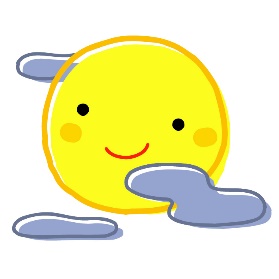 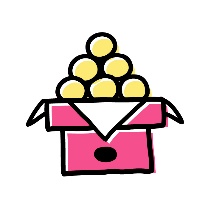 　　　　　　サン　　　　　　　　　サン　　　　　　　　サン２学期が始まりました長い夏休みが終わり、元気に「おはようございます。」と教室に子供たちの声が久しぶりに響き、教室に活気が戻ってきました。2学期は、1年間の中で最も長い学期です。長い期間だからこそ、毎日の積み重ねが成長につながります。日常生活の中で、自分の役割に責任をもち、仲間を大切にしながら、苦手なことにも挑戦していけるようしていきたいと思います。また、運動会などの行事も予定されています。子供たちの成長が楽しみです。今学期もご協力よろしくお願いします。８・９月の予定　　　☆日付の横の丸数字は授業時数です。④→４時間授業★9月の生活目標★①「生活リズムを整えよう」長い休みが終わりました。早寝早起き・食事・睡眠など生活リズムを整えて、元気に学校生活が送れるように声掛けをお願いします。②「あいさつをしっかりしよう。」（三小の一日の決まり・交通安全）朝教室に入ってくると「おはようございます。」と元気な挨拶が聞こえてきます。図工や音楽の時間には、「よろしくお願いします。」「ありがとうございました。」とあいさつできる子供が多く、素晴らしいことだと感じています。2学期は、様々なあいさつを場面や状況によって、使い分けていけるように声を掛けていきます。★学習予定★★お知らせ★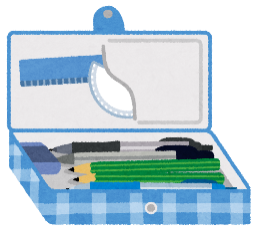 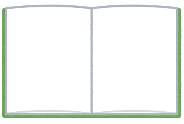 月火水木金２４④始業式２５⑥朝学習給食始２６⑤朝読書２７⑤朝学習２８⑥安全指導３１⑤全校朝会１⑥朝学習２⑤朝読書３⑤朝学習４⑥朝読書７⑤全校朝会身体測定８⑥朝学習９④朝読書１０⑤朝学習眼科検診1１⑥朝読書まなべえ⑥1４⑤全校朝会避難訓練1５⑤朝学習保護者会1６⑤朝読書1７⑤朝学習１８⑥朝読書２１敬老の日２２春分の日	２３⑤朝読書２４⑤朝学習２５⑥朝読書２８⑤全校朝会２９⑥朝学習３０④朝読書国語初めて知ったことを知らせよう　わたしと小鳥とすずと　山小屋で三日間すごすなら書写「左はらい」「右はらい」社会農家の仕事　火事から守る算数わり算を考えよう　１００００より大きい数を調べよう　大きい数のかけ算のしかたを考えよう理科植物の育ち方　動物のすみか　音楽歌声響かせて図工『９０』のデザイン　ふしぎなたまご（立体）体育かけっこ・リレー　小型ハードル走　ネット型ゲーム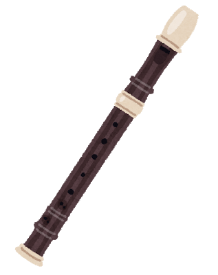 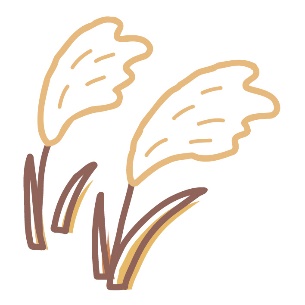 道徳国際理解、思いやり、自然愛護、正直外国語What do you like? 総合大好き吉祥寺！大好き南町！　